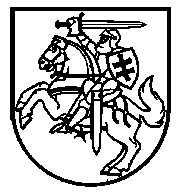 ŠVIETIMO INFORMACINIŲ TECHNOLOGIJŲ CENTRO DIREKTORIUS ĮSAKYMAS	Vadovaudamasis Lietuvos Respublikos švietimo ir mokslo ministro 2012 m. vasario 6 d. įsakymo Nr. V-209 „Dėl Kvalifikacijos pažymėjimo, profesinio mokymo pažymėjimo, profesinio mokymosi pasiekimų pažymėjimo, pažymėjimo, kompetencijų įvertinimo pažymėjimo turinio, formos ir išdavimo tvarkos aprašo patvirtinimo“ (Žin., 2012, Nr. 19-885), 1 punktu:1. T v i r t i n u  Profesinio rengimo standartų klasifikatorių (pridedama).2. N u s t a t a u  Profesinio rengimo standartų klasifikatorių naudoti Mokinių registre kvalifikacijos pažymėjimo (kodai 4111, 4112), pažymėjimo (kodai3105, 3106), kompetencijų įvertinimo pažymėjimo (kodas 3107) spausdinimo darbuose.PATVIRTINTAŠvietimo informacinių technologijų centro direktoriaus 2012 m. gruodžio 11d.įsakymu Nr. VI-147 PROFESINIO RENGIMO STANDARTŲ KLASIFIKATORIUSKlasifikatoriaus duomenys:Kodo struktūra:S – standartas; II-as simbolis 3-profesinio išsilavinimo lygis, 5-aukštasis išsilavinimo lygis; III ir IV simboliai nurodo švietimo posričių plačiųjų program kodų I ir II simbolius.p.s. Klasifikatoriaus įrašų kodai, pavadinimai parengti ir skelbiami KPMC (Kvalifikacijų plėtros mokymo centro) interneto svetainėje  http://www.kpmpc.lt/Standartai/iteisinti.html Klasifikatoriaus duomenys iš svetainės adresu http://www.kpmpc.lt/Standartai/iteisinti.html_____________________________DĖL PROFESINIO RENGIMO STANDARTŲ KLASIFIKATORIAUS PATVIRTINIMO2012  m. gruodžio 11 d. Nr. V1-147VilniusDirektoriaus pavaduotojas, l.e. direktoriaus pareigas                            Mantas MasaitisKlasifikatoriaus pavadinimas lietuvių kalbaProfesinio rengimo standartaiKlasifikatoriaus pavadinimas anglų kalbaVocational education and training standardsKlasifikatoriaus pavadinimo lietuvių kalba abėcėlinė santrumpaKL_PAZ_STANDKlasifikatoriaus paskirtisSuskirstyti profesinį rengimą į standartų grupes pagal švietimo posričius.Skirtas standarto pavadinimo spausdinimui profesinio rengimo kvalifikacijos pažymėjime, pažymėjime, kompetencijų įvertinimo pažymėjimeKlasifikatoriaus tipasLokalusKlasifikatoriaus rengėjo pavadinimasKvalifikacijų ir profesinio mokymo plėtros centras, Švietimo informacinių technologijų centrasEil.Nr.KodasPavadinimasAprašymasStandarto įteisinimo dataS385301Aplinkos ir patalpų priežiūros darbuotojo rengimo standartasAplinkosaugos švietimo posričio profesinio rengimo standartas (III profesinio išsilavinimo lygis)2007.10.08S385302Aplinkos apsaugos darbuotojo rengimo standartasAplinkosaugos švietimo posričio profesinio rengimo standartas (III profesinio išsilavinimo lygis)2008.07.03S585001Aplinkosaugininko rengimo standartasAplinkosaugos švietimo posričio profesinio rengimo standartas (V profesinio išsilavinimo lygis)2008.06.26S358203Staliaus rengimo standartasArchitektūros ir statybos švietimo posričio profesinio rengimo standartas (III profesinio išsilavinimo lygis)2004.07.16S358209Stogdengio rengimo standartasArchitektūros ir statybos švietimo posričio profesinio rengimo standartas (III profesinio išsilavinimo lygis)2004.07.16S358205Mūrininko betonuotojo rengimo standartasArchitektūros ir statybos švietimo posričio profesinio rengimo standartas (III profesinio išsilavinimo lygis)2004.07.16S358202Santechniko rengimo standartasArchitektūros ir statybos švietimo posričio profesinio rengimo standartas (III profesinio išsilavinimo lygis)2004.07.16S358206Apdailininko (statybininko) rengimo standartasArchitektūros ir statybos švietimo posričio profesinio rengimo standartas (III profesinio išsilavinimo lygis)2004.07.16S358210Kelių statybos ir priežiūros darbuotojo rengimo standartasArchitektūros ir statybos švietimo posričio profesinio rengimo standartas (III profesinio išsilavinimo lygis)2008.02.20S558101Geodezijos inžinieriaus rengimo standartasArchitektūros ir statybos švietimo posričio profesinio rengimo standartas (V profesinio išsilavinimo lygis)2001.12.12S558207Statybos inžinieriaus rengimo standartasArchitektūros ir statybos švietimo posričio profesinio rengimo standartas (V profesinio išsilavinimo lygis)2004.07.16S558204Statinių inžinerinių sistemų inžinieriaus rengimo standartasArchitektūros ir statybos švietimo posričio profesinio rengimo standartas (V profesinio išsilavinimo lygis)2004.07.16S558208Kelių inžinieriaus rengimo standartasArchitektūros ir statybos švietimo posričio profesinio rengimo standartas (V profesinio išsilavinimo lygis)2004.07.16S354101Pienininko rengimo standartasGamybos ir perdirbimo švietimo posričio profesinio rengimo standartas (III profesinio išsilavinimo lygis)2001.12.12S354202Siuvėjo rengimo standartasGamybos ir perdirbimo švietimo posričio profesinio rengimo standartas (III profesinio išsilavinimo lygis)2004.07.16S354203Siuvinių gamintojo rengimo standartasGamybos ir perdirbimo švietimo posričio profesinio rengimo standartas (III profesinio išsilavinimo lygis)2004.07.16S354204Avalynės gamintojo ir taisytojo rengimo standartasGamybos ir perdirbimo švietimo posričio profesinio rengimo standartas (III profesinio išsilavinimo lygis)2004.07.16S354205Odos dirbinių gamintojo rengimo standartasGamybos ir perdirbimo švietimo posričio profesinio rengimo standartas (III profesinio išsilavinimo lygis)2004.07.16S354102Maisto pramonės darbuotojo rengimo standartasGamybos ir perdirbimo švietimo posričio profesinio rengimo standartas (III profesinio išsilavinimo lygis)2004.12.31S554206Siuvinių technologo rengimo standartasGamybos ir perdirbimo švietimo posričio profesinio rengimo standartas (V profesinio išsilavinimo lygis)2004.07.16S554103Maisto pramonės technologo rengimo standartasGamybos ir perdirbimo švietimo posričio profesinio rengimo standartas (V profesinio išsilavinimo lygis)2004.12.31S554102Maisto pramonės verslo vadybininko rengimo standartasGamybos ir perdirbimo švietimo posričio profesinio rengimo standartas (V profesinio išsilavinimo lygis)2007.10.08S542101Biomedicinos technologo rengimo standartasGyvosios gamtos švietimo posričio  profesinio rengimo standartas (V profesinio išsilavinimo lygis)2008.06.26S522302Lietuvių gestų kalbos vertėjo rengimo standartasHumanitarinių mokslų švietimo posričio profesinio rengimo standartas (V profesinio išsilavinimo lygis)2008.06.26S352403Cheminės analizės laboranto rengimo standartasInžinerijos ir inžinerinės profesijos švietimo posričio profesinio rengimo standartas (III profesinio išsilavinimo lygis)2008.07.03S352401Chemijos produktų gamybos operatoriaus rengimo standartasInžinerijos ir inžinerinės profesijos švietimo posričio profesinio rengimo standartas (III profesinio išsilavinimo lygis)2008.07.03S352404Naftos perdirbimo technologinių įrenginių operatoriaus rengimo standartasInžinerijos ir inžinerinės profesijos švietimo posričio profesinio rengimo standartas (III profesinio išsilavinimo lygis)2008.07.03S352402Naftos produktų operatoriaus rengimo standartasInžinerijos ir inžinerinės profesijos švietimo posričio profesinio rengimo standartas (III profesinio išsilavinimo lygis)2008.07.03S352206Komunalinio ūkio paslaugų darbuotojo rengimo standartasInžinerijos ir inžinerinės profesijos švietimo posričio profesinio rengimo standartas (III profesinio išsilavinimo lygis)2008.10.08S352201Elektros įrenginių elektromechaniko rengimo standartasInžinerijos ir inžinerinės profesijos švietimo posričio profesinio rengimo standartas (III profesinio išsilavinimo lygis)2001.09.26S352502Automobilių mechaniko rengimo standartasInžinerijos ir inžinerinės profesijos švietimo posričio profesinio rengimo standartas (III profesinio išsilavinimo lygis)2004.12.31S352101Suvirintojo rengimo standartasInžinerijos ir inžinerinės profesijos švietimo posričio profesinio rengimo standartas (III profesinio išsilavinimo lygis)2004.07.16S352103Metalo apdirbimo staklininko rengimo standartasInžinerijos ir inžinerinės profesijos švietimo posričio profesinio rengimo standartas (III profesinio išsilavinimo lygis)2004.07.16S352104Nestandartinės technologinės įrangos gamintojo rengimo standartasInžinerijos ir inžinerinės profesijos švietimo posričio profesinio rengimo standartas (III profesinio išsilavinimo lygis)2004.07.16S352504Automobilių elektromechaniko rengimo standartasInžinerijos ir inžinerinės profesijos švietimo posričio profesinio rengimo standartas (III profesinio išsilavinimo lygis)2004.12.31S352503Automobilių kėbulų remontininko rengimo standartasInžinerijos ir inžinerinės profesijos švietimo posričio profesinio rengimo standartas (III profesinio išsilavinimo lygis)2004.12.31S352507Technikos priežiūros verslo darbuotojo rengimo standartasInžinerijos ir inžinerinės profesijos švietimo posričio profesinio rengimo standartas (III profesinio išsilavinimo lygis)2004.12.31S352301Automatinių sistemų eksploatavimo mechatroniko rengimo standartasInžinerijos ir inžinerinės profesijos švietimo posričio profesinio rengimo standartas (III profesinio išsilavinimo lygis)2004.12.31S352204Buitinių prietaisų elektromechaniko rengimo standartasInžinerijos ir inžinerinės profesijos švietimo posričio profesinio rengimo standartas (III profesinio išsilavinimo lygis)2004.12.31S352302Elektroninių įrenginių montuotojo ir derintojo rengimo standartasInžinerijos ir inžinerinės profesijos švietimo posričio profesinio rengimo standartas (III profesinio išsilavinimo lygis)2004.12.31S352205Ventiliacijos, oro kondicionavimo sistemų gamintojo ir montuotojo rengimo standartasInžinerijos ir inžinerinės profesijos švietimo posričio profesinio rengimo standartas (III profesinio išsilavinimo lygis)2004.12.31S552505Automobilių techninio eksploatavimo inžinieriaus rengimo standartasInžinerijos ir inžinerinės profesijos švietimo posričio profesinio rengimo standartas (V profesinio išsilavinimo lygis)2004.12.31S552506Autotransporto elektronikos inžinieriaus rengimo standartasInžinerijos ir inžinerinės profesijos švietimo posričio profesinio rengimo standartas (V profesinio išsilavinimo lygis)2004.12.31S552401Cheminių procesų technologo rengimo standartasInžinerijos ir inžinerinės profesijos švietimo posričio profesinio rengimo standartas (V profesinio išsilavinimo lygis)2008.06.26S552105Įrenginių remonto ir gamybos inžinieriaus rengimo standartasInžinerijos ir inžinerinės profesijos švietimo posričio profesinio rengimo standartas (V profesinio išsilavinimo lygis)2004.07.16S552206Elektros energetikos inžinieriaus rengimo standartasInžinerijos ir inžinerinės profesijos švietimo posričio profesinio rengimo standartas (V profesinio išsilavinimo lygis)2004.12.31S552305Kompiuterinės technikos inžinieriaus rengimo standartasInžinerijos ir inžinerinės profesijos švietimo posričio profesinio rengimo standartas (V profesinio išsilavinimo lygis)2004.12.31S552207Komunalinio ūkio inžinieriaus rengimo standartasInžinerijos ir inžinerinės profesijos švietimo posričio profesinio rengimo standartas (V profesinio išsilavinimo lygis)2007.10.08S552102Mašinų gamybos technologo rengimo standartasInžinerijos ir inžinerinės profesijos švietimo posričio profesinio rengimo standartas (V profesinio išsilavinimo lygis)2004.07.16S552304Mechatroninių sistemų inžinieriaus rengimo standartasInžinerijos ir inžinerinės profesijos švietimo posričio profesinio rengimo standartas (V profesinio išsilavinimo lygis)2004.12.31S552203Šilumos energetikos inžinieriaus rengimo standartasInžinerijos ir inžinerinės profesijos švietimo posričio profesinio rengimo standartas (V profesinio išsilavinimo lygis)2003.03.27S552303Telekomunikacijų inžinieriaus rengimo standartasInžinerijos ir inžinerinės profesijos švietimo posričio profesinio rengimo standartas (V profesinio išsilavinimo lygis)2004.12.31S552508Žemės ūkio technikos inžinieriaus rengimo standartasInžinerijos ir inžinerinės profesijos švietimo posričio profesinio rengimo standartas (V profesinio išsilavinimo lygis)2004.12.31S321301Fotografo rengimo standartasMenų švietimo posričio profesinio rengimo standartas (III profesinio išsilavinimo lygis)2007.10.08S321302Elektroninės leidybos maketuotojo rengimo standartasMenų švietimo posričio profesinio rengimo standartas (III profesinio išsilavinimo lygis)2007.10.08S321303Teksto rinkėjo ir maketuotojo rengimo standartasMenų švietimo posričio profesinio rengimo standartas (III profesinio išsilavinimo lygis)2007.10.08S321401Interjero apipavidalintojo rengimo standartasMenų švietimo posričio profesinio rengimo standartas (III profesinio išsilavinimo lygis)2007.10.08S321501Dailiųjų dirbinių pynėjo rengimo standartasMenų švietimo posričio profesinio rengimo standartas (III profesinio išsilavinimo lygis)2007.10.08S321502Dailiųjų keramikos dirbinių gamintojo rengimo standartasMenų švietimo posričio profesinio rengimo standartas (III profesinio išsilavinimo lygis)2007.10.08S321503Dailiųjų odos dirbinių gamintojo rengimo standartasMenų švietimo posričio profesinio rengimo standartas (III profesinio išsilavinimo lygis)2007.10.08S321507Dailiųjų medžio dirbinių gamintojo rengimo standartasMenų švietimo posričio profesinio rengimo standartas (III profesinio išsilavinimo lygis)2008.07.03S321504Dailiųjų metalo dirbinių gamintojo rengimo standartasMenų švietimo posričio profesinio rengimo standartas (III profesinio išsilavinimo lygis)2007.10.08S321505Dailiųjų tekstilės dirbinių gamintojo rengimo standartasMenų švietimo posričio profesinio rengimo standartas (III profesinio išsilavinimo lygis)2007.10.08S321506Floristo rengimo standartasMenų švietimo posričio profesinio rengimo standartas (III profesinio išsilavinimo lygis)2007.10.08S521201Tradicinės liaudies muzikos atlikėjo rengimo standartasMenų švietimo posričio profesinio rengimo standartas (V profesinio išsilavinimo lygis)2007.10.08S521202Populiariosios muzikos atlikėjo rengimo standartasMenų švietimo posričio profesinio rengimo standartas (V profesinio išsilavinimo lygis)2007.10.08S521203Pramoginio scenos meno artisto rengimo standartasMenų švietimo posričio profesinio rengimo standartas (V profesinio išsilavinimo lygis)2007.10.08S521301Fotografijos technologo rengimo standartasMenų švietimo posričio profesinio rengimo standartas (V profesinio išsilavinimo lygis)2007.10.08S521302Leidybos ir poligrafijos technologo rengimo standartasMenų švietimo posričio profesinio rengimo standartas (V profesinio išsilavinimo lygis)2007.10.08S521401Grafinio dizaino dizainerio rengimo standartasMenų švietimo posričio profesinio rengimo standartas (V profesinio išsilavinimo lygis)2007.10.08S521402Multimedijos dizainerio rengimo standartasMenų švietimo posričio profesinio rengimo standartas (V profesinio išsilavinimo lygis)2007.10.08S521403Interjero dizainerio rengimo standartasMenų švietimo posričio profesinio rengimo standartas (V profesinio išsilavinimo lygis)2007.10.08S521404Įvaizdžio stilisto rengimo standartasMenų švietimo posričio profesinio rengimo standartas (V profesinio išsilavinimo lygis)2007.10.08S521405Aprangos dizainerio rengimo standartasMenų švietimo posričio profesinio rengimo standartas (V profesinio išsilavinimo lygis)2007.10.08S521501Taikomosios dailės meistro rengimo standartasMenų švietimo posričio profesinio rengimo standartas (V profesinio išsilavinimo lygis)2007.10.08S521502Kilnojamųjų kultūros vertybių konservatoriaus - restauratoriaus rengimo standartasMenų švietimo posričio profesinio rengimo standartas (V profesinio išsilavinimo lygis)2007.10.08S314303Auklės rengimo standartasMokytojų rengimo ir pedagogikos švietimo posričio profesinio rengimo standartas (III profesinio išsilavinimo lygis)2008.07.03S514605Dailės technologijų mokytojo rengimo standartasMokytojų rengimo ir pedagogikos švietimo posričio profesinio rengimo standartas (V profesinio išsilavinimo lygis)2008.06.26S514507Dorinio ugdymo (etikos) mokytojo rengimo standartasMokytojų rengimo ir pedagogikos švietimo posričio profesinio rengimo rengimo standartas (V profesinio rengimo išsilavinimo lygis)2008.06.26S514302Ikimokyklinio ir priešmokyklinio ugdymo pedagogo rengimo standartasMokytojų rengimo ir pedagogikos švietimo posričio profesinio rengimo standartas (V profesinio išsilavinimo lygis)2008.06.26S514404Mokytojo padėjėjo rengimo standartasMokytojų rengimo ir pedagogikos švietimo posričio profesinio rengimo standartas (V profesinio išsilavinimo lygis)2008.06.26S514509Pagrindinės mokyklos anglų kalbos mokytojo rengimo standartasMokytojų rengimo ir pedagogikos švietimo posričio profesinio rengimo standartas (V profesinio išsilavinimo lygis)2008.06.26S514402Pagrindinės mokyklos lietuvių kalbos mokytojo rengimo standartasMokytojų rengimo ir pedagogikos švietimo posričio profesinio rengimo standartas (V profesinio išsilavinimo lygis)2008.06.26S514603Pagrindinės mokyklos muzikos mokytojo rengimo standartasMokytojų rengimo ir pedagogikos švietimo posričio profesinio rengimo standartas (V profesinio išsilavinimo lygis)2008.06.26S514506Pagrindinės mokyklos prancūzų kalbos mokytojo rengimo standartasMokytojų rengimo ir pedagogikos švietimo posričio profesinio rengimo standartas (V profesinio išsilavinimo lygis)2008.06.26S514505Pagrindinės mokyklos rusų (užsienio) kalbos mokytojo rengimo standartasMokytojų rengimo ir pedagogikos švietimo posričio profesinio rengimo standartas (V profesinio išsilavinimo lygis)2008.06.26S514504Pagrindinės mokyklos vokiečių kalbos mokytojo rengimo standartasMokytojų rengimo ir pedagogikos švietimo posričio profesinio rengimo standartas (V profesinio išsilavinimo lygis)2008.06.26S514403Pradinio ugdymo mokytojo rengimo standartasMokytojų rengimo ir pedagogikos švietimo posričio profesinio rengimo standartas (V profesinio išsilavinimo lygis)2008.06.26S514508Socialinių mokslų mokytojo rengimo standartasMokytojų rengimo ir pedagogikos švietimo posričio profesinio rengimo standartas (V profesinio išsilavinimo lygis)2008.06.26S514604Šokių mokytojo rengimo standartasMokytojų rengimo ir pedagogikos švietimo posričio profesinio rengimo standartas (V profesinio išsilavinimo lygis)2008.06.26S381102Padavėjo - barmeno rengimo standartasPaslaugų asmenims švietimo posričio profesinio rengimo standartas (III profesinio išsilavinimo lygis)2007.10.08S381103Konditerio rengimo standartasPaslaugų asmenims švietimo posričio profesinio rengimo standartas (III profesinio išsilavinimo lygis)2007.10.08S381502Kirpėjo rengimo standartasPaslaugų asmenims švietimo posričio profesinio rengimo standartas (III profesinio išsilavinimo lygis)2007.10.08S381104Virėjo rengimo standartasPaslaugų asmenims švietimo posričio profesinio rengimo standartas (III profesinio išsilavinimo lygis)2007.10.08S381501Higieninės kosmetikos kosmetiko rengimo standartasPaslaugų asmenims švietimo posričio profesinio rengimo standartas (III profesinio išsilavinimo lygis)2004.12.31S381105Viešbučio darbuotojo rengimo standartasPaslaugų asmenims švietimo posričio profesinio rengimo standartas (III profesinio išsilavinimo lygis)2007.10.08S381201Kelionių agento rengimo standartasPaslaugų asmenims švietimo posričio profesinio rengimo standartas (III profesinio išsilavinimo lygis)2007.10.08S381202Kaimo turizmo organizatoriaus rengimo standartasPaslaugų asmenims švietimo posričio profesinio rengimo standartas (III profesinio išsilavinimo lygis)2007.10.08S381203Apeigų ir švenčių organizatoriaus rengimo standartasPaslaugų asmenims švietimo posričio profesinio rengimo standartas (III profesinio išsilavinimo lygis)2007.10.08S381503Sporto klubo veiklos organizatoriaus rengimo standartasPaslaugų asmenims švietimo posričio profesinio rengimo standartas (III profesinio išsilavinimo lygis)2007.10.08S381401Tekstilės gaminių priežiūros darbuotojo rengimo standartasPaslaugų asmenims švietimo posričio profesinio rengimo standartas (III profesinio išsilavinimo lygis)2007.10.08S581401Buitinių švaros paslaugų technologo rengimo standartasPaslaugų asmenims švietimo posričio profesinio rengimo standartas (V profesinio išsilavinimo lygis)2007.10.08S581204Kaimo turizmo vadybininko rengimo standartasPaslaugų asmenims švietimo posričio profesinio rengimo standartas (V profesinio išsilavinimo lygis)2001.12.12S581502Kosmetologo rengimo standartasPaslaugų asmenims švietimo posričio profesinio rengimo standartas (V profesinio išsilavinimo lygis)2004.12.31S581101Viešbučių vadybininko rengimo standartasPaslaugų asmenims švietimo posričio profesinio rengimo standartas (V profesinio išsilavinimo lygis)2007.10.08S581102Maitinimo įmonių vadybininko rengimo standartasPaslaugų asmenims švietimo posričio profesinio rengimo standartas (V profesinio išsilavinimo lygis)2007.10.08S581103Maitinimo įmonių technologo rengimo standartasPaslaugų asmenims švietimo posričio profesinio rengimo standartas (V profesinio išsilavinimo lygis)2007.10.08S581205Turizmo ir laisvalaikio vadybininko rengimo standartasPaslaugų asmenims švietimo posričio profesinio rengimo standartas (V profesinio išsilavinimo lygis)2007.10.08S581206Turizmo vadybininko rengimo standartasPaslaugų asmenims švietimo posričio profesinio rengimo standartas (V profesinio išsilavinimo lygis)2007.10.08S581207Rekreacijos technologo rengimo standartasPaslaugų asmenims švietimo posričio profesinio rengimo standartas (V profesinio išsilavinimo lygis)2007.10.08S386104Pasieniečio rengimo standartasSaugos paslaugų švietimo posričio profesinio rengimo standartas (III profesinio išsilavinimo lygis)2007.10.08S386105Policininko rengimo standartasSaugos paslaugų švietimo posričio profesinio rengimo standartas (III profesinio išsilavinimo lygis)2007.10.08S386106Ugniagesio gelbėtojo rengimo standartasSaugos paslaugų švietimo posričio profesinio rengimo standartas (III profesinio išsilavinimo lygis) 2008.07.03S586101Policininko rengimo standartasSaugos paslaugų švietimo posričio profesinio rengimo standartas (V profesinio išsilavinimo lygis)2007.10.08S576203Socialinio darbuotojo rengimo standartasSocialinių paslaugų švietimo posričio profesinio rengimo standartas (V profesinio išsilavinimo lygis)2008.06.26S576204Socialinio pedagogo rengimo standartasSocialinių paslaugų švietimo posričio profesinio rengimo standartas (V profesinio išsilavinimo lygis)2008.06.26S531401Ekonomisto rengimo standartasSocialinių ir elgsenos mokslų švietimo posričio profesinio rengimo standartas (V profesinio išsilavinimo lygis)2007.10.08S572404Burnos higienisto rengimo standartasSveikatos priežiūros švietimo posričio profesinio rengimo standartas (V profesinio išsilavinimo lygis)2008.06.26S572403Dantų techniko rengimo standartasSveikatos priežiūros švietimo posričio profesinio rengimo standartas (V profesinio išsilavinimo lygis)2008.06.26S572503Radiologijos technologo rengimo standartasSveikatos priežiūros švietimo posričio profesinio rengimo standartas (V profesinio išsilavinimo lygis)2008.06.26S572702Vaistininko padėjėjo rengimo standartasSveikatos priežiūros švietimo posričio profesinio rengimo standartas (V profesinio išsilavinimo lygis)2008.06.26S572603Ergoterapeuto rengimo standartasSveikatos priežiūros švietimo posričio profesinio rengimo standartas (V profesinio išsilavinimo lygis)2004.12.31S572604Kineziterapeuto rengimo standartasSveikatos priežiūros švietimo posričio profesinio rengimo standartas (V profesinio išsilavinimo lygis)2004.12.31S572303Bendrosios praktikos slaugytojo rengimo standartasSveikatos priežiūros švietimo posričio profesinio rengimo standartas (V profesinio išsilavinimo lygis)2002.07.10S572502Ortopedijos technikos technologo rengimo standartasSveikatos priežiūros švietimo posričio profesinio rengimo standartas (V profesinio išsilavinimo lygis)2004.12.31S572101Akušerio rengimo standartasSveikatos priežiūros švietimo posričio profesinio rengimo standartas (V profesinio išsilavinimo lygis)2004.12.31S572402Gydytojo odontologo padėjėjo rengimo standartasSveikatos priežiūros švietimo posričio profesinio rengimo standartas (V profesinio išsilavinimo lygis)2004.12.31S538001Teisininko rengimo standartasTeisės švietimo posričio profesinio rengimo standartas (V profesinio išsilavinimo lygis)2004.12.31S384002Lokomotyvų mašinisto padėjėjo rengimo standartasTransporto paslaugų švietimo posričio profesinio rengimo standartas (III profesinio išsilavinimo lygis)2004.12.31S384003Riedmenų remonto šaltkalvio rengimo standartasTransporto paslaugų švietimo posričio profesinio rengimo standartas (III profesinio išsilavinimo lygis)2004.12.31S384001Tarptautinių vežimų vairuotojo ekspeditoriaus rengimo standartasTransporto paslaugų švietimo posričio profesinio rengimo standartas (III profesinio išsilavinimo lygis)2004.12.31S584006Geležinkelių eksploatavimo inžinieriaus rengimo standartasTransporto paslaugų švietimo posričio profesinio rengimo standartas (V profesinio išsilavinimo lygis)2004.12.31S584005Traukos riedmenų inžinieriaus rengimo standartasTransporto paslaugų švietimo posričio profesinio rengimo standartas (V profesinio išsilavinimo lygis)2004.12.31S584004Vežimo kelių transportu technologo rengimo standartasTransporto paslaugų švietimo posričio profesinio rengimo standartas (V profesinio išsilavinimo lygis)2004.12.31S584007Uosto ir laivybos vadybininko rengimo standartasTransporto paslaugų švietimo posričio profesinio rengimo standartas (V profesinio išsilavinimo lygis)2007.10.08S334102Kasininko rengimo standartasVerslo ir administravimo švietimo posričio profesinio rengimo standartas (III profesinio išsilavinimo lygis)2007.10.08S334103Prekybos įmonių vadybininko padėjėjo rengimo standartasVerslo ir administravimo švietimo posričio profesinio rengimo standartas (III profesinio išsilavinimo lygis)2007.10.08S334104Elektroninės prekybos agento rengimo standartasVerslo ir administravimo švietimo posričio profesinio rengimo standartas (III profesinio išsilavinimo lygis)2007.10.08S334105Elektroninės įrangos pardavėjo rengimo standartasVerslo ir administravimo švietimo posričio profesinio rengimo standartas (III profesinio išsilavinimo lygis)2007.10.08S334106Transporto priemonių pardavėjo - konsultanto rengimo standartasVerslo ir administravimo švietimo posričio profesinio rengimo standartas (III profesinio išsilavinimo lygis)2007.10.08S334201Vizualinės reklamos gamintojo rengimo standartasVerslo ir administravimo švietimo posričio profesinio rengimo standartas (III profesinio išsilavinimo lygis)2007.10.08S334301Bankinių operacijų tvarkytojo rengimo standartasVerslo ir administravimo švietimo posričio profesinio rengimo standartas (III profesinio išsilavinimo lygis)2007.10.08S334302Draudimo konsultanto rengimo standartasVerslo ir administravimo švietimo posričio profesinio rengimo standartas (III profesinio išsilavinimo lygis)2007.10.08S334401Apskaitininko ir kasininko rengimo standartasVerslo ir administravimo švietimo posričio profesinio rengimo standartas (III profesinio išsilavinimo lygis)2007.10.08S334402Mokesčių inspektoriaus padėjėjo rengimo standartasVerslo ir administravimo švietimo posričio profesinio rengimo standartas (III profesinio išsilavinimo lygis)2007.10.08S334501Logisto ekspeditoriaus rengimo standartasVerslo ir administravimo švietimo posričio profesinio rengimo standartas (III profesinio išsilavinimo lygis)2007.10.08S334602Sekretoriaus rengimo standartasVerslo ir administravimo švietimo posričio profesinio rengimo standartas (III profesinio išsilavinimo lygis)2007.10.08S334702Smulkiojo verslo organizatoriaus rengimo standartasVerslo ir administravimo švietimo posričio profesinio rengimo standartas (III profesinio išsilavinimo lygis)2007.10.08S334701Kaimo verslų darbuotojo rengimo standartasVerslo ir administravimo švietimo posričio profesinio rengimo standartas (III profesinio išsilavinimo lygis)2004.12.31S334101Pardavėjo rengimo standartasVerslo ir administravimo švietimo posričio profesinio rengimo standartas (III profesinio išsilavinimo lygis)2004.12.31S534101Prekybos vadybininko rengimo standartasVerslo ir administravimo švietimo posričio profesinio rengimo standartas (V profesinio išsilavinimo lygis)2007.10.08S534201Viešųjų ryšių vadybininko rengimo standartasVerslo ir administravimo švietimo posričio profesinio rengimo standartas (V profesinio išsilavinimo lygis)2007.10.08S534202Reklamos vadybininko rengimo standartasVerslo ir administravimo švietimo posričio profesinio rengimo standartas (V profesinio išsilavinimo lygis)2007.10.08S534301Finansininko rengimo standartasVerslo ir administravimo švietimo posričio profesinio rengimo standartas (V profesinio išsilavinimo lygis)2007.10.08S534302Turto vertintojo rengimo standartasVerslo ir administravimo švietimo posričio profesinio rengimo standartas (V profesinio išsilavinimo lygis)2007.10.08S534303Draudimo vadybininko rengimo standartasVerslo ir administravimo švietimo posričio profesinio rengimo standartas (V profesinio išsilavinimo lygis)2007.10.08S534402Buhalterio rengimo standartasVerslo ir administravimo švietimo posričio profesinio rengimo standartas (V profesinio išsilavinimo lygis)2007.10.08S534503Logistikos vadybininko rengimo standartasVerslo ir administravimo švietimo posričio profesinio rengimo standartas (V profesinio išsilavinimo lygis)2007.10.08S534504Verslo informacinių sistemų vadybininko rengimo standartasVerslo ir administravimo švietimo posričio profesinio rengimo standartas (V profesinio išsilavinimo lygis)2007.10.08S534603Įmonių ir įstaigų administratoriaus rengimo standartasVerslo ir administravimo švietimo posričio profesinio rengimo standartas (V profesinio išsilavinimo lygis)2007.10.08S534502Kultūrinės veiklos vadybininko rengimo standartasVerslo ir administravimo švietimo posričio profesinio rengimo standartas (V profesinio išsilavinimo lygis)2004.12.31S564001Veterinarijos felčerio rengimo standartasVeterinarijos švietimo posričio profesinio rengimo standartas (V profesinio išsilavinimo lygis)2001.12.12S362303Miško darbininko rengimo standartasŽemės ūkio, miškininkystės ir žuvininkystės švietimo posričio profesinio rengimo standartas (III profesinio išsilavinimo lygis)2007.10.08S362101Žemės ūkio gamybos verslo darbuotojo rengimo standartasŽemės ūkio, miškininkystės ir žuvininkystės švietimo posričio profesinio rengimo standartas (III profesinio išsilavinimo lygis)2004.12.31S562201Želdynų dizaino inžinieriaus rengimo standartasŽemės ūkio, miškininkystės ir žuvininkystės švietimo posričio profesinio rengimo standartas (V profesinio išsilavinimo lygis)2001.12.12S562102Žemės ūkio technologo rengimo standartasŽemės ūkio, miškininkystės ir žuvininkystės švietimo posričio profesinio rengimo standartas (V profesinio išsilavinimo lygis)2004.12.31S562302Miško ūkio inžinieriaus rengimo standartasŽemės ūkio, miškininkystės ir žuvininkystės švietimo posričio profesinio rengimo standartas (V profesinio išsilavinimo lygis)2004.12.31S562103Plantacinės ir nemedieninės produkcijos ūkio technologo rengimo standartasŽemės ūkio, miškininkystės ir žuvininkystės švietimo posričio profesinio rengimo standartas (V profesinio išsilavinimo lygis)2008.06.26